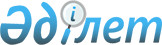 О мерах по реализации законов Республики Казахстан от 22 июля 2011 года "О миграции населения" и "О внесении изменений и дополнений в некоторые законодательные акты Республики Казахстан по вопросам миграции населения"Распоряжение Премьер-Министра Республики Казахстан от 01 ноября 2011 года № 143-р

      1. Утвердить прилагаемый перечень нормативных правовых актов, принятие которых необходимо в целях реализации законов Республики Казахстан от 22 июля 2011 года «О миграции населения» и «О внесении изменений и дополнений в некоторые законодательные акты Республики Казахстан по вопросам миграции населения» (далее – перечень).



      2. Государственным органам:



      1) разработать и в установленном порядке внести на утверждение в Правительство Республики Казахстан проекты нормативных правовых актов согласно перечню;



      2) принять соответствующие ведомственные нормативные правовые акты и проинформировать Правительство Республики Казахстан о принятых мерах.      Премьер-Министр                            К. Масимов

Утвержден            

распоряжением Премьер-Министра

Республики Казахстан      

от 01 нояьря 2011 года № 143-р 

Перечень

нормативных правовых актов, принятие которых необходимо в целях

реализации законов Республики Казахстан от 22 июля 2011 года «О

миграции населения» и «О внесении изменений и дополнений в

некоторые законодательные акты Республики Казахстан

по вопросам миграции населения»

      Примечание: расшифровка аббревиатур:

      МВД – Министерство внутренних дел Республики Казахстан

      МЗ – Министерство здравоохранения Республики Казахстан

      МИД – Министерство иностранных дел Республики Казахстан

      МОН – Министерство образования и науки Республики Казахстан

      МТСЗН – Министерство труда и социальной защиты населения Республики Казахстан
					© 2012. РГП на ПХВ «Институт законодательства и правовой информации Республики Казахстан» Министерства юстиции Республики Казахстан
				№

п/

пНаименование

нормативного

правового актаФорма актаГосударственный

орган,

ответственный

за исполнениеСрок

исполнения123451.Об утверждении

Правил включения в

квоту иммиграции

оралманов Постановление

Правительства

Республики

КазахстанМВДноябрь2.Об утверждении

Правил выплаты

оралманам и членам

их семей, прибывшим

по квоте иммиграции,

единовременных

пособий,

дифференцированных в

зависимости от

регионов расселения

и включающих затраты

на первичную

адаптацию, проезд к

постоянному месту

жительства и провоз

имущества и

выделения средств на

приобретение жилья

или получения

льготного кредитного

займа для

строительства,

восстановления или

приобретения жилья,

а также порядка

возмещения указанных

средств в случае

самостоятельной

миграции за пределы

региона,

определенного для

расселения при

получении квоты

иммиграции

оралманов, либо

выезд на постоянное

место жительства за

пределы Республики

Казахстан Постановление

Правительства

Республики

КазахстанМВДноябрь3.Об утверждении квоты

иммиграции оралманов

на 2012 – 2014 годыПостановление

Правительства

Республики

КазахстанМВДноябрь4.Об утверждении

Правил установления

квоты на привлечение

иностранной рабочей

силы в Республику

Казахстан, условий и

порядок выдачи

разрешений

иностранному

работнику на

трудоустройство и

работодателям на

привлечение

иностранной рабочей

силыПостановление

Правительства

Республики

КазахстанМТСЗНноябрь5.Об утверждении

Правил въезда и

пребывания

иммигрантов в

Республике

Казахстан, а также

их выезда из

Республики

КазахстанПостановление

Правительства

Республики

КазахстанМВДноябрь6.Об утверждении

порядка

осуществления

миграционного

контроля, а также

учета иностранцев и

лиц без гражданстваПостановление

Правительства

Республики

КазахстанМВДноябрь7.Об утверждении

порядка оформления

документов на выезд

за пределы

Республики Казахстан

на постоянное место

жительстваПостановление

Правительства

Республики

КазахстанМВДноябрь8.Об утверждении

Правил регистрации

внутренних мигрантовПостановление

Правительства

Республики

КазахстанМВДноябрь9.Об утверждении

Правил подтверждения

своей

платежеспособности

иммигрантами,

прибывающими с целью

получения

образованияПостановление

Правительства

Республики

КазахстанМОНноябрь10.О внесении изменений

и дополнений в

постановление

Правительства

Республики Казахстан

от 26 ноября 2003

года № 1185Постановление

Правительства

Республики

КазахстанМВДноябрь11.Об утверждении

Правил регистрации

паспортов

иммигрантов, их

передвижения,

транзитного проезда

по территории

Республики

Казахстан, а также

въезда в отдельные

местности

(территории),

закрытые для

посещения

иностранцамиСовместный

приказМВД МИДноябрь12.Об утверждении

Типового положения о

Комиссии по

включению в квоту

иммиграции оралмановПриказМВДноябрь13.Об утверждении

Правил и сроков

первичного

расселения

этнических казахов и

членов их семей, по

их желанию, до

присвоения статуса

оралмана в центрах

временного

размещенияПриказМВДноябрь14.Об утверждении

Правил и сроков

проживания оралманов

и членов их семей в

Центре адаптации и

интеграции

оралманов, а также

правил оказания им

адаптационных и

интеграционных услугПриказМВДноябрь15.Об утверждении

Правил оказания

иммигрантам

медицинской помощиПриказМЗноябрь16.Об утверждении

перечня заболеваний,

наличие которых

запрещает въезд

иностранцам и лицам

без гражданства в

Республику КазахстанПриказМЗноябрь